Publicado en España el 08/02/2019 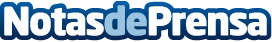 Fersay participa en el acto benéfico de entrega de un vehículo para la Fundación AFAFersay es marca líder del Sur de Europa en venta de accesorios y repuestos para electrodomésticos y electrónica del hogarDatos de contacto:Pura de RojasALLEGRA COMUNICACION91 434 82 29Nota de prensa publicada en: https://www.notasdeprensa.es/fersay-participa-en-el-acto-benefico-de Categorias: Nacional Solidaridad y cooperación Consumo Electrodomésticos http://www.notasdeprensa.es